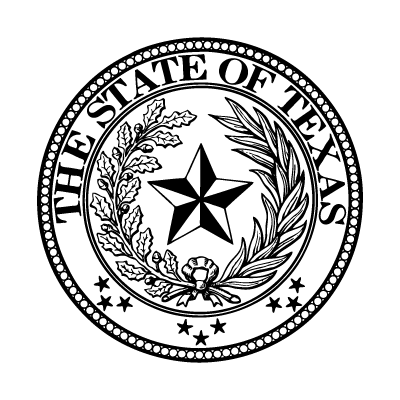                                    Chris Martin294th Judicial District Court                 121 East Dallas Street, Room 301Canton, Texas 75103-1465Tel: (903) 567-4422Fax: (903) 567-5652Effective March 10, 2021Attached is a copy of the Attorneys that are qualified to serve and are registered with the 294th Judicial District Court according to Texas Government Code Section 37.003.MEDIATORDonivan FlowersDavid MallardDarla McLeroyJenny ParksSteve WatkinsSarah DokeATTORNEY AD LITEM (Misd)(Felony)(AG)(CPS)(Appeals)(Estate)Mitch Adams (Misd) (Felony 1st,2nd,3rd,FS)Gilbert Altom, III (Misd) (Juvenile)KC Ashmore (Misd) (Felony 1st,2nd,3rd,FS) (AG) (CPS)Deborah Beesley (Misd) (Felony 1st,2nd,3rd,FS)Barry Bilger (CPS)Lenda Bush (CPS Roxie Cluck (Mentals)Kasey Chester (Misd)Sarah Doke (CPS)Patricia Donovan (Mental, Juvenile)Emily Dunn (AG) (CPS)Matthew Dunn (CPS)Zachary Elliott (CPS)Gaston, Grant (Guardianship)Brent Gimble (Misd) (Felony 1st,2nd,3rd,FS)Troy Hornsby (CPS Appeals)Shunda Lee (Misd) (Mental)Jonathon Manning (Misd, 1st, 2nd, 3rd, FS Ashley McKee (AG) (CPS)Darla McLeroy (CPS)(CPS Appeals)Kurt Noell (Misd) (Felony 1st,2nd,3rd,FS) (AG) (Mental)Amanda Payne (Misd) (Mental) (Juvenile)Jeff Sanders (Misd) (Felony 1st,2nd,3rd,FS)Logan Sawyer (Misd, CPS, AG, Guardianship)Richard Schmidt (Misd) (Felony 1st,2nd,3rd,FS, Capital) Bill Stephens (Misd) (Felony 1st, 2nd, 3rd, FS)Julie Stern (Estate)Ann Thompson (Misd) (Felony 1st,2nd,3rd,FS) (Juvenile) Jeff Wood (Misd) (Felony 1st,2nd,3rd,FS, Capital) Kelsey Wyble (CPS)	